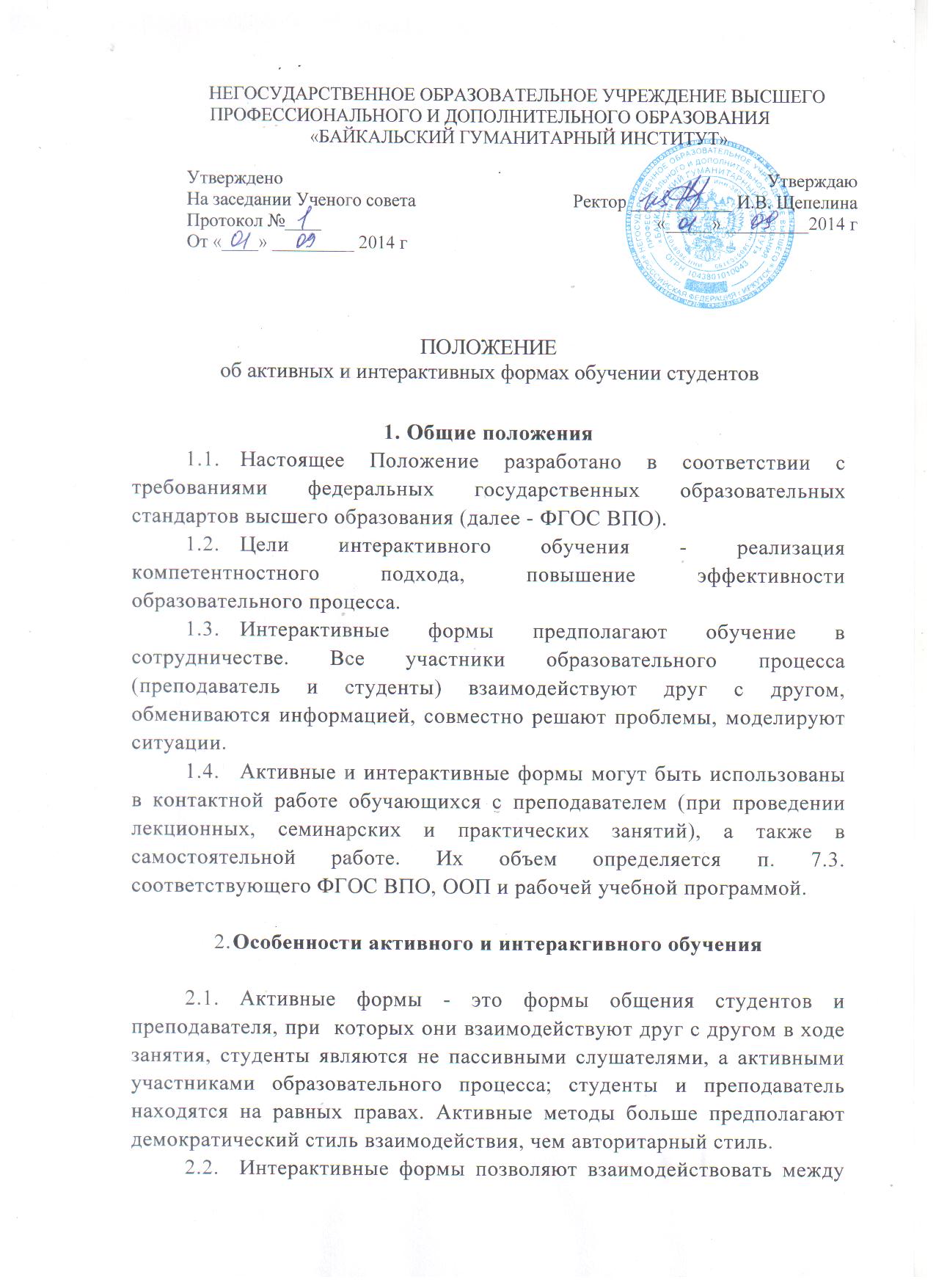 собой. Интерактивное обучение - обучение, построенное на взаимодействии всех обучающихся, каждый вносит свой особый индивидуальный вклад, в ходе работы происходит обмен знаниями, идеями, способами деятельности. Педагогом организуются индивидуальная, парная и групповая работа, используется проектная работа, ролевые игры, осуществляется работа с документами и различными источниками информации.Интерактивные методы основаны на принципах взаимодействия, активности обучаемых, опоре на групповой опыт, обязательной обратной связи. 2.3.	Основные методические принципы интерактивного обучения:-	тщательный отбор рабочих терминов, учебной, профессиональной лексики, условных понятий;-	всесторонний анализ конкретных практических примеров профессиональной деятельности, в которой обучаемые выполняют различные ролевые функции;-	поддержание всеми обучаемыми непрерывного визуального контакта между собой;-	активное использование технических учебных средств, с помощью которых иллюстрируется учебный материал;-	постоянное поддержание преподавателем активного внутригруппового взаимодействия. снятие напряженности во взаимоотношениях между участниками;-	оперативное вмешательство преподавателя в ход дискуссии в случае возникновения непредвиденных трудностей, а также в целях пояснения новых для слушателей положений учебной программы;-	проигрывание ролей с учетом индивидуальных и интеллектуальных способностей обучающихся;-	осуществление взаимодействия в режиме строгого соблюдения сформулированных преподавателем норм и правил;-	обучение принятию решений в условиях регламента и наличия элемента неопределенности в информации.3.	Основные виды активных и интерактивных форм-	деловые и ролевые игры;-	психологические и иные тренинги;-	групповая, научная дискуссия, диспут;-	круглые столы;-	кейс-метод (разбор конкретных ситуаций);-	метод проектов (разработка проекта);-	методика «Мозговой штурм»;-	методика «Дерево решений»;-	семинар в диалоговом режиме (семинар - диалог);-	метод работы в малых группах (результат работы студенческих исследовательских групп);-	проведение форумов;-	компьютерные симуляции;-	компьютерное моделирование и практический анализ результатов;-	мультимедиа-презентации;-	просмотр и обсуждение видеофильмов;-	работа с документами;-	социальные проекты (участие в соревнованиях, олимпиадах, выставках, спектаклях и т.п.);-	использование общественных ресурсов (приглашение специалистов, экскурсии и т.п.).4. Основные требования к организации и проведению занятии в активных и интерактивных формах4.1.	Активное и интерактивное обучение определенным образом изменяет требования к условиям организации обучения, а также к работе преподавателя. Необходимыми условия организации интерактивного обучения являются:-	высокий уровень квалификации преподавателя;-	позитивные отношения между обучающим и обучающимися;-	демократический стиль общения;-	сотрудничество в процессе общения обучающего и обучающихся между собой;-	опора на личный опыт обучающихся, включение в учебный процесс ярких примеров. фактов, образов из практики;-	многообразие форм и методов представления информации, форм деятельности обучающихся, их мобильность;-	включение внешней и внутренней мотивации деятельности учащихся;-	применение современных информационных технологий обучения.4.2.	Преподаватель должен обладать следующими умениями:-	организовывать процесс исследования задачи таким образом, чтобы он воспринималось обучаемым как собственная инициатива;-	целенаправленно организовывать для учащихся учебные ситуации, побуждающие их к интеграции усилий;-	создавать учебную атмосферу в аудитории;-	дозировать свою помощь студентам согласно их индивидуальным особенностям;-	решать нестандартные учебные и межличностные ситуации;-	помогать студентам проявлять самостоятельность сохраняя свой научный авторитет.4.3.	Организация интерактивного обучения включает:-	формулирование проблемной темы занятия;-	организацию учебного пространства, располагающего к диалогу;-	формирование мотивационной готовности респондентов к совместным усилиям в процессе познания;-	создание специальных ситуаций, побуждающих к интеграции усилий для решения поставленной задачи;-	выработку и принятие правил учебного сотрудничества для студентов и преподавателя;-	использование «поддерживающих» приемов общения (доброжелательные интонации, конструктивные вопросы и т.д.);-	оптимизацию системы оценки процесса и результата совместной деятельности;-	развитие общегрупповых и межличностных навыков анализа и самоанализа у студентов и преподавателя.4.4.	Проведение занятий в активных и интерактивных формах предполагает использование современных информационных технологий, в том числе мультимедийных средств, компьютерной техники, сетевых информационных образовательных ресурсов и др.